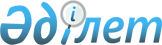 О внесении изменения и дополнения в решение Аккольского районного маслихата от 26 сентября 2011 года № С 43-3 "Об утверждении Правил предоставления жилищной помощи малообеспеченным семьям (гражданам) проживающим в Аккольском районе"
					
			Утративший силу
			
			
		
					Решение Аккольского районного маслихата Акмолинской области от 12 декабря 2011 года № С 45-4. Зарегистрировано Управлением юстиции Аккольского района Акмолинской области 18 января 2012 года № 1-3-167. Утратило силу решением Аккольского районного маслихата Акмолинской области от 25 февраля 2015 года № С 44-4      Сноска. Утратило силу решением Аккольского районного маслихата Акмолинской области от 25.02.2015 № С 44-4 (вступает в силу и вводится в действие со дня подписания).

      В соответствии со статьей 6 Закона Республики Казахстан «О местном государственном управлении и самоуправлении в Республике Казахстан» от 23 января 2001 года, статьей 97 Закона Республики Казахстан «О жилищных отношениях» от 16 апреля 1997 года, Аккольский районный маслихат РЕШИЛ:



      1. Внести в решение Аккольского районного маслихата от 26 сентября 2011 года № С 43-3 «Об утверждении Правил предоставления жилищной помощи малообеспеченным семьям (гражданам) проживающим в Аккольском районе» (зарегистрировано в Реестре государственной регистрации нормативных правовых актов № 1-3-163 и опубликованного 4 ноября 2011 года в районных газетах «Ақкөл өмірі» и «Знамя Родины KZ») следующее изменение и дополнение:

      в Правилах предоставления жилищной помощи малообеспеченным семьям (гражданам) проживающим в Аккольском районе:

      пункт 9 главы 2 изложить в новой редакции:

      «Жилищная помощь назначается малообеспеченным семьям (гражданам), за исключением семей (граждан), имеющих в частной собственности более одной единицы жилья (квартиры, дома) или сдающих жилые помещения в наем (поднаем), а также семей, трудоспособные члены которых, не работают, не учатся и не зарегистрированы как безработные в уполномоченном органе по вопросу занятости, за исключением инвалидов, лиц осуществляющих уход за инвалидами, признанными нуждающимися в уходе, детьми в возрасте до семи лет, лицами старше восьмидесяти лет, а также получателей специального государственного пособия по спискам № 1 и № 2, утвержденным постановлением Правительства Республики Казахстан «Об утверждении Списка № 1 производств, работ, профессий, должностей и показателей на подземных и открытых горных работах, на работах с особо вредными и особо тяжелыми условиями труда и Списка № 2 производств, работ, профессий, должностей и показателей на работах с вредными и тяжелыми условиями труда» от 19 декабря 1999 года № 1930.»;

      пункт 3 главы 1 изложить в новой редакции:

      «Площадь жилья, обеспечиваемая компенсационными мерами принимается в размере 18 квадратных метров на человека, для одиноко проживающих граждан не более 30 квадратных метров.

      Компенсационные нормы возмещения коммунальных услуг устанавливаются исходя из фактического потребления, но не более предельных величин: газоснабжения в размере 4 киллограммов на человека, но не более 16 киллограммов или 2 баллонов на семью в месяц, электроснабжения по показаниям счетчика, но не более 50 киловатт на человека и 200 киловатт на семью в месяц.

      Компенсационные нормы на потребление твердого топлива для жилища с местным отоплением установить в размере 83 килограмма на 1 квадратный метр полезной площади (на отопительный сезон с октября по апрель месяцы), но не более 5 тонн на семью. Стоимость угля принимать усредненную по данным статистики, сложившуюся за предыдущий квартал.

      В связи с сезонностью закупки угля, расходы на твердое топливо в пределах компенсационных норм, при начислении жилищной помощи учитывать раз в год за три месяца в квартал обращения в период отопительного сезона.

      Норму расхода и стоимость другого вида топлива используемого для местного отопления при расчете жилищной помощи, считать эквивалентной норме расхода и стоимости угля.».



      2. Настоящее решение вступает в силу со дня государственной регистрации в Департаменте юстиции Акмолинской области и вводится в действие со дня официального опубликования.      Председатель сессии Аккольского

      районного маслихата                        Г.Сеитова      Секретарь Аккольского

      районного маслихата                        Ю.Ужакин      «СОГЛАСОВАНО»      Аким Аккольского района                    А.С.Уисимбаев
					© 2012. РГП на ПХВ «Институт законодательства и правовой информации Республики Казахстан» Министерства юстиции Республики Казахстан
				